В феврале в Репьёвской школе проходила акция «Помоги птицам зимой».Учащиеся 5 – 7 классов приняли активное участие. Был проведён конкурс   в изготовлении кормушек. Самые оригинальные были отмечены дипломами: Хчоян Карина, Шувалов Антон, Канафин Сергей.  А другие участники  награждены грамотами. Все кормушки были развешаны на территории школы. Ребята ежедневно следят за тем, что бы в кормушках был корм.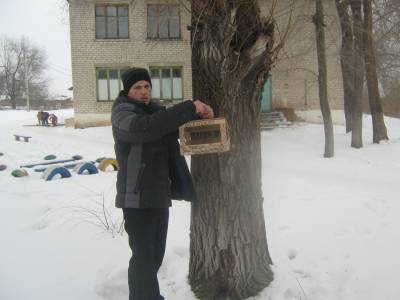 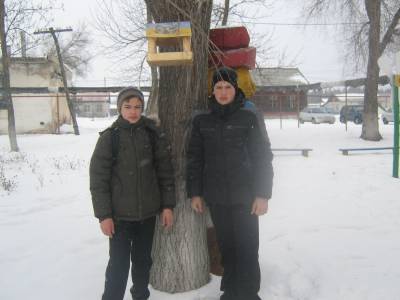 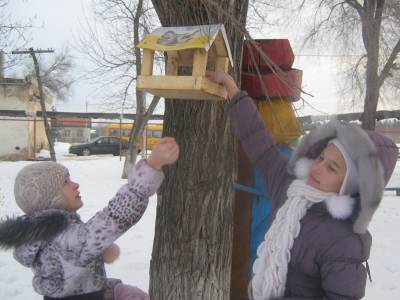 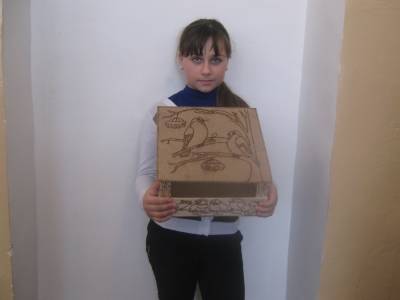 